Romana Karmasz – fotografia artystyczna- Pamięć- 2017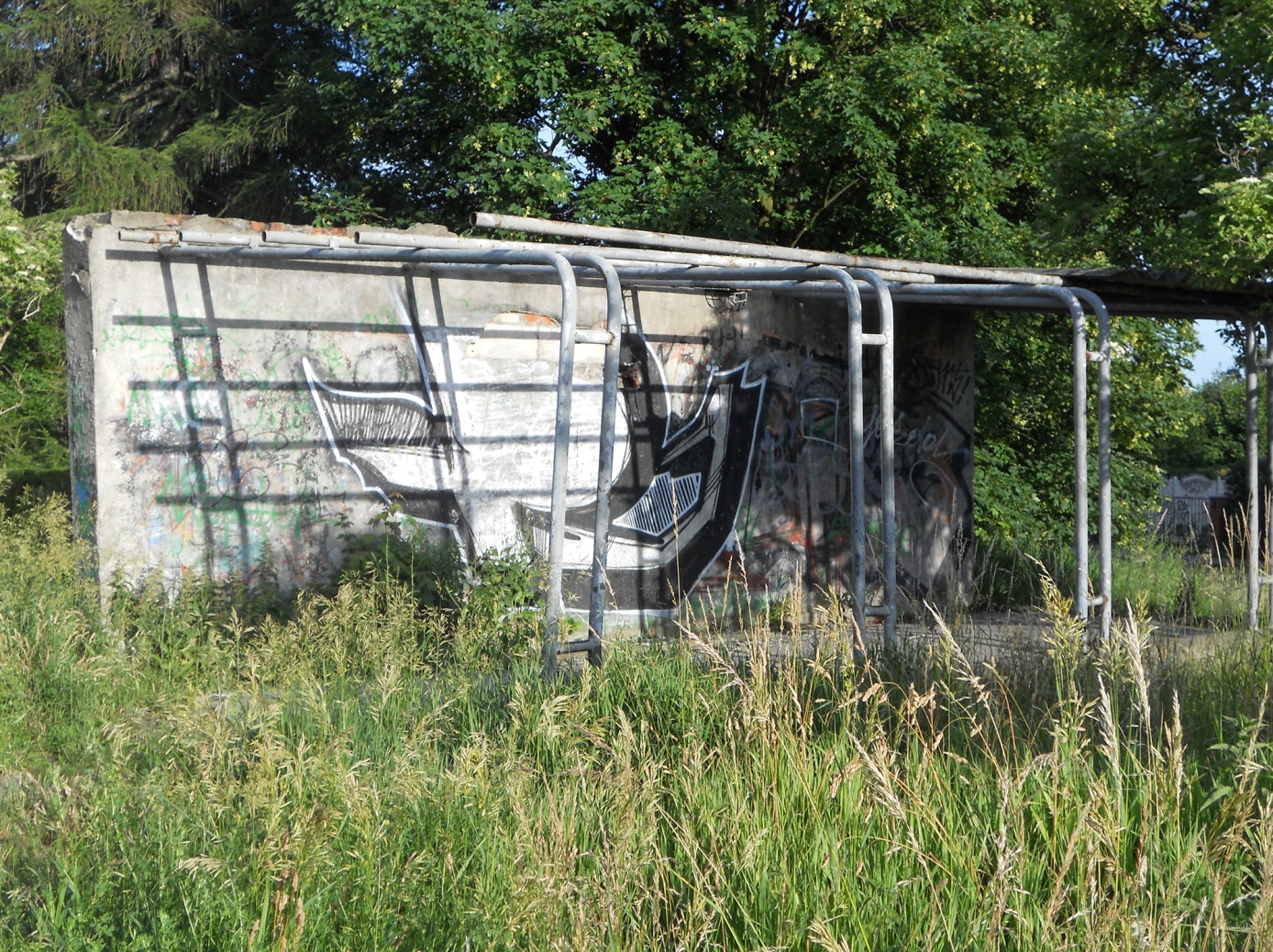     Stowarzyszenie Nadbałtyckie Plastyków im. Mariana Mokwy w Gdańsku                                      zaprasza na wernisaż i wystawę    35-tego Przeglądu Twórczości Członków StowarzyszeniaEkspozycja wystawy: 08.06.2018 - 30.06.2018Wernisaż wystawy: 08.06.2018 godz 15.00Miejsce wystawy: Galeria Za Murami - siedziba Stowarzyszenia Nadbałtyckiego Plastyków im. Mariana Mokwy w Gdańsku ul Ogarna 27/28 (wejście od ul Za Murami)Artyści biorący udział w wystawie:Romana Karmasz, Jagodzińska Urszula, Rybacki Włodzimierz, Felicja Perzyńska, Kazimiera Prabucka, Danuta Bartos-Lasota, Ewa Kruglik, Inga Sieja, Kasprzak Krystyna, Stanisława Dymecka, Irena Tatara,Teresa Piotrowska, Aleksandra Mieszkowska, Krystyna Kapuścińska, Ewa Napierała,  Anna Tulin, Barbara Tryfon, Magdalena Krzywkowska-Hajdul,  Dorota Wudkowska, Krystyna Gregor -Dąbrowska, Szymerkowski Łukasz, Cicha Urszula, Barbara Bielecka-Przygodzka, Katarzyna Kubala- Lauer, Urszula Cwalińska, Elżbieta Kubala, Ewa Brandt, Cyryla Buczek, Anna Gaca, Teresa Milczarz, Krystyna Józefowska, Anna Zielińska.